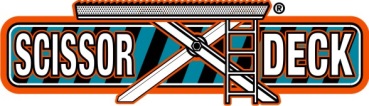 SAFETY INSTRUCTIONS FOR SCISSOR DECK PORTABLE WORK PLATFORMSBefore attempting to set up platform or climb ladder all safety instructions must be read and understood.Only competent persons above the age of 16 should be allowed to use this equipment.Users should be trained and instructed to use the equipment safely.All operators are to read and understand all safety instructions before using this equipment. It is the responsibility of the user to USE THIS EQUIPMENT SAFELY.   CAUTION: Do not use around electrical lines or equipment, in strong winds or uneven ground.Do not exceed the weight capacity of 500 lbs. No more than a total of 2 workers are to occupy platform including ladder at any time. Only one worker may occupy ladder at any time.Maintain work platform system in good condition. Perform frequent visual checks on entire platform including handrails, extension ladder and accessories. Retighten any loose bolts. Do not overtighten main support bolt. Inspect all welds for cracks which may have occurred over time.Remove platform assembly from use if unit has been subject to a sudden drop or unit has been exposed to energized electrical equipment or conductors or any weld cracking is detected or unit shows signs of any kind of structural or mechanical damage or substantial wear. Have unit welds repaired by certified welder or any mechanical damage repaired or fasteners replaced by competent persons before allowing unit to be reused.Take Care while working together with another worker as sudden weight shifting may cause other worker to lose balance. Do not move work platform while occupied.  Do not jump or bounce on platform.Do not sit, step or climb on guard rail. Do not use guard rail, deck surface or ladder to support any planks except manufacturer supplied deck connect plank.Do not overreach or overextend your upper body outside of the safety rail containment.Keep the deck and ladder rung surfaces clear of grease, oil, wet paint, mud, snow, ice, paper and other slippery materials. Also clean such debris off your shoes before climbing ladder.Always stand with feet firmly on the floor of the platform. Do not use any additional means including ladders or boxes in platform area to gain extra height.Do not remove the guardrail or leave the ladder access area open during use. If guardrail must be removed to access work area be sure to take appropriate safety measures to reduce possibilities of fall.Guardrails may be omitted from the edge of work platform if (a) the platform is adjacent to a structure that provides protection equivalent to guardrails and (b) the open space between the platform and the structure is equal to or less than 30 cm (12 in).Easy Access Industrial Designwww.scissordeck.com							                page 1 of 2General safety instructionsRestrict the use of vehicles or other work activities near the work platform. Erect warning signs, post barricades near base of work platform or post a guard to guide traffic away.Never set up work platform in front of a door unless the door is locked or a guard is posted.Do not set up platform next to holes or steep declines.Do not try to move occupied work platform by rocking, jogging or pushing it away from a nearby surface.Never use work platform when under the influence of alcohol, on drugs or medication, or in ill health. Ladder feet, platform stands and or wheels should also be checked when moving from soft/dirty ground (eg dug soil, loose sand/stone) to a smooth, solid surface (eg paving slabs), to ensure the foot material and not the dirt (eg soil, embedded stones) is making contact with the ground.Do not leave tools or materials on deck or ladder.Be sure unit is in fully closed position, supported and secured properly when transporting.The manufacturer supplied ladder is to be used with the manufacturer supplied work platform only. Do not use the extension ladder for any other activity.Easy Access Industrial Designwww.scissordeck.com                                                                                                                             page 2 of 2